IXL Metal Worker LabourerThe IXL Group is committed to our businesses and our people for over 160 years.  We invest in our people and seek to build organisational excellence and capacity through these people.   Our organisation seeks individuals that are aligned to the values of Safety, Honesty, Integrity, Respect, Teamwork, Innovation and Excellence.If you are a motivated person looking for a role with meaning in a committed team environment, then IXL Group is offering an opportunity to be part of our Foundry team.   The Metal Worker Labourer involves the use of hand and pneumatic tools to remove excess metal from the various castings in the fettling area of the IXL Metal Castings Foundry.   The successful person will also be required to carry out general labourer duties within the fettling and other areas of the foundry with opportunities for personal and professional advancement towards a recognised trade qualification through an apprenticeship or a competency-based training program available.The RoleKnock out castings from moulds and removing runners, risers and flashOperation of the shot blasting machineOperation of air-grinder and air-chiselDress castings to internal IXL Quality StandardsOperation of Jib CranesPack castings onto pallets for dispatchGeneral Foundry Labourer duties Forklift licence desirable (training can be provided)ExperienceExperience with physical manual workDexterity and ability to use and manipulate air-toolsGood communication skillsAble to follow directionsReliable and committed outlookPunctual Able to work autonomously and part of a teamSafety awareness (PPE and Incident Reporting)Full training will be provided for this role, however, a base knowledge of hand and power tools or an industrial workshop/foundry experience would be an advantage.  A forklift licence is also highly desirable.If you are interested in the role and believe you have the skills and experience to make a major contribution, please provide your CV and Cover Letter to recruitment@ixl.com.au 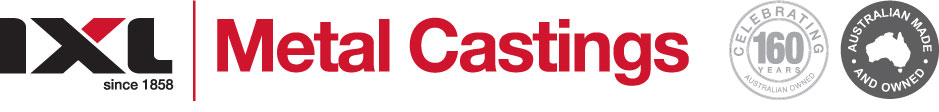 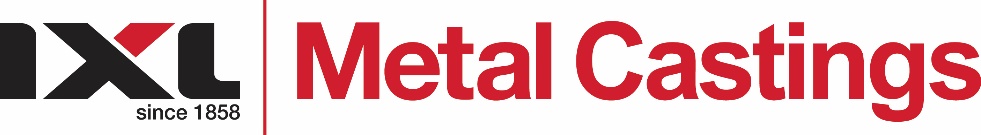 IXL Metal Castings1-15 Wood StreetSouth Geelong, 3220Tel: (03) 5225 2222Fax: (03) 5229 5062Email: foundry@ixl.com.au